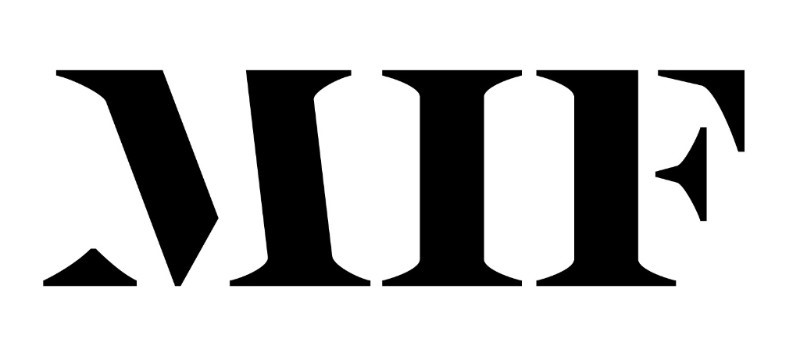 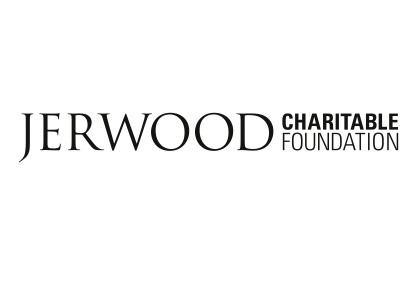 JErWOOD CREATIVE FELLOWSThank you for your interest in the Jerwood Creative Fellowships at Manchester International Festival. As a result of the generosity of the Jerwood Charitable Foundation, MIF are now able to offer six Manchester or Greater Manchester-based creatives the chance to undertake a special MIF19 fellowship providing access and insight into how we create major new MIF works while also helping you to develop your own knowledge of a range of artistic practices. If you have an interest in working across different art forms and would benefit from the chance to go behind the scenes at a new MIF commission, we’d be delighted to hear from you. The opportunity is open to Manchester/Greater Manchester based artists who are in the first 10 years of establishing their practice and at a pivotal stage in their career.  The information you need to apply can be found on the following pages; if you have any additional questions or specific accessibility requirements, please contact Punam Ramchurn at punam.ramchurn@mif.co.uk or call 0161 817 4546.Thanks once again for your interest in Manchester International Festival, we look forward to hearing from you. APPLICATION INFORMATION & GUIDELINESThe Jerwood Creative Fellowship programme has been established to enable local artists or creative practitioners to benefit more tangibly from the Festival’s presence in the city.  It follows a successful pilot in 2017 where six local artists were embedded within MIF17 developing new knowledge of art forms, companies, processes and ways of making and distributing art on an international level. You can read about the experiences of the 2017 Fellows on our webpages here. Thanks to the generosity of the Jerwood Charitable Foundation MIF is again able to offer six Creative Fellowships for MIF19. Each Fellowship will offer:an observational training attachment to the making and delivery of an MIF19 commission (we expect individuals to spend in the region of 4 to 6 weeks from February to July 2019 on this attachment)opportunities to develop new professional experience and knowledge – for example, of a different art form or a different scale of work financial support for time taken to undertake the attachment, via a bursary of up to £3,000 opportunity to visit an MIF associated international company a cohort of other Fellows to develop and share learning with opportunities to share learning with the wider creative community in the city an opportunity to interact with the festival team and develop understanding and insight into MIF activity.Each Fellowship will focus on three central aims:1/. Artistic DevelopmentThe fellowships will be open to Manchester/Greater Manchester-based independent artists and creative practitioners who are within the first ten years of their artistic career and are at a stage where they would benefit from access to new and international artistic process, environment and experience. The intention is to support individuals who are at a pivotal stage in their career to develop new knowledge, experience, skills and networks. Building on MIF’s distinct identity and strength as a multi-disciplinary commissioning Festival there will be a focus on cross-art form development and experience, inviting candidates to reach outside their comfort zone into new artistic environments that stretch their knowledge and the application of their skills. 2/.  Cohort learning Beyond their individual attachments to MIF commissions, Fellows will function as a cohort, supporting and encouraging each other and welcomed into the Festival team to share their practice, knowledge and learning as they progress. This includes: attending MIF team meetings, social events, Q&As and briefings with Festival artists – fostering a two-way dialogue and connection with the MIF team;dedicated time with MIF’s producer team offering more in-depth conversation and experience in cross-art form, international, complex commissioning, producing and touring; attendance at key MIF professional events e.g. MIF Press Launch, Opening Night, Arts Weekend – providing opportunities for national and international networking and contact creation; 3/. Extended reach and onward development Fellows will also be given the opportunity to collectively plan and deliver up to three events for local artists and/or the wider public in the run up and during MIF.  This could include, for example, hosting Q&As for local creative networks to hear from the artists you are interacting with at MIF or developing events that share your learning with other local artist networks. The events will be curated by the Fellows and will provide a space for information gathering, sharing and critical dialogue. Eligibility We welcome applications from artists or creative practitioners who:live in Manchester or Greater Manchesterare within the first ten years of their careerconsider themselves to be at a pivotal stage in their artistic practice.Applications will be reviewed against the following selection criteria:Vision – evidence of your skill and imagination towards developing new ideas and cross art form artistic practiceImpact – a clear articulation of how this opportunity will impact on your own work and creative practiceClarity – a clear understanding of what you would like to achieve through this processRelevance – how the aims and ambition of the scheme fit with your current creative practiceSuitability - how your own aims and expectations fit with the opportunities we can accommodate within the forthcoming festival programmeAmbition - a strong desire to make a positive contribution to the local creative ecologyDiversity - contribution towards a diverse and vibrant creative ecology in the city. How to ApplyTo apply for a Jerwood Creative Fellowship please complete the attached application form - or send us a short video - telling us what excites you about the opportunity and what ideas, knowledge and experience you would like to develop. To apply in writing please complete the attached application form and send it to jerwoodfellows@mif.co.ukOR To apply by film please answer the following questions and send a link to your film (you can use youtube or vimeo) to jerwoodfellows@mif.co.ukYour nameYour email address Your telephone number Please summarise your artistic practice/portfolio Tell us why you’re applying for a Jerwood Creative Fellowship and how it would support a step change in your artistic practiceWhat are the key ideas, experiences, skills, knowledge or networks that you would like to develop through this process?Please tell us how you think you would benefit from working as a cohort of Creative Fellows If you could learn from/collaborate with any artist or company in the world, who would it be and why? The closing date for applications is 5pm on Friday 30th November 2018.Interviews will take place on the 10th December 2018We’ll get in touch with all short-listed candidates by phone or email. As we receive so many applications we’re unfortunately unable to reply to each one individually, therefore, if you have not been contacted by 7th December please assume that your application has not been successful on this occasion.  Manchester International FestivalManchester International Festival (MIF) is the world’s first festival of original, new work and special events, staged every two years in Manchester, UK. MIF launched in 2007 as an artist-led festival presenting new works from across the spectrum of performing arts, visual arts and popular culture. The next Festival takes place from 4 – 21 July 2019.MIF has commissioned, produced and presented world premieres by artists including Marina Abramović, Damon Albarn, Björk, Boris Charmatz, Jeremy Deller, Elbow, Wayne McGregor, Steve McQueen, Sharmeen Obaid-Chinoy, Thomas Ostermeier, Maxine Peake, Punchdrunk, The xx, Robert Wilson and Zaha Hadid Architects.MIF brings together world-renowned artists from different art forms and backgrounds to create dynamic, innovative and forward-thinking new work, staged in venues across Greater Manchester – from theatres, galleries and concert halls to railway depots, churches and car parks. MIF works closely with venues, festivals and other cultural organisations globally, whose financial and creative input helps to make many of these projects possible and ensures that work made at MIF goes on to be seen around the world.MIF’s year-round Creative Community programme also works widely within Manchester with a community of creative people from all backgrounds, ages and corners of the city who are forging closer connections with the Festival. MIF’s Artistic Director and CEO is John McGrath. MIF will also be the operator for The Factory, a new £111m world-class cultural space being built in Manchester and due to open late 2020.MIF is a registered charity and company limited by guarantee. www.mif.co.ukQuestions?If you have any questions please contact:  Punam Ramchurn at  Punam.Ramchurn@mif.co.uk or call 817 4546